План застройки площадки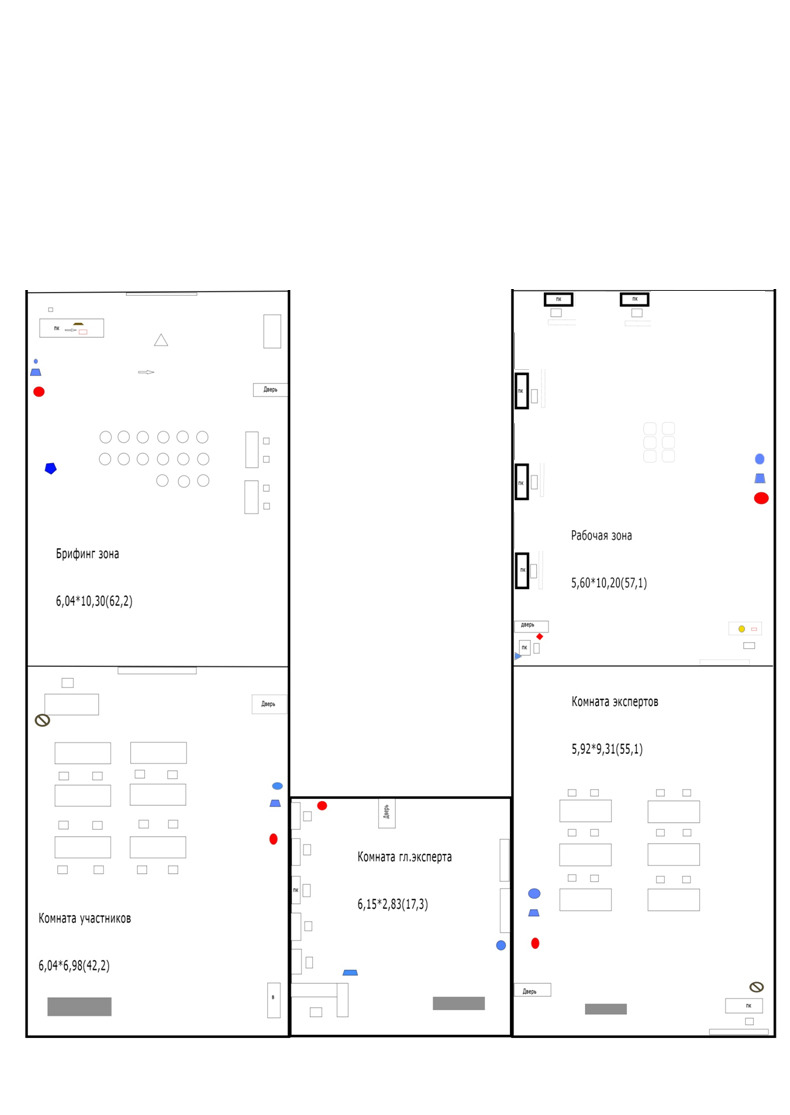 Стол офисный, стулПККомпьютерДоска, экраногнетушительСетевой фильтраптечкаФлипп-чартПроводной интернет*Проводной интернет на одно рабочее место 1 Мбит, суммарно на всю площадку 50 МбитМФУКулер с питьевой водой/ питьевая вода – на усмотрение организатораИнтерактивная панельМультимедийный проекторПККомпьютер или ноутбукДДверьМикшерный пультМикрофонКорзина для мусораВешалка/шкаф для одеждыстулВидеокамераМеталлические шкафчикиМешки